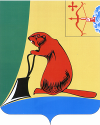 Отчёто работе Контрольно-счётной комиссии Тужинского муниципального района за 2019 годКонтрольно-счётная комиссия Тужинского муниципального района (далее – КСК) в 2019 году осуществляла контрольные и экспертно-аналитические мероприятия в соответствии с Бюджетным кодексом Российской Федерации, Федеральным законом от 07.02.2011 № 6-ФЗ «Об общих принципах организации и деятельности контрольно-счётных органов субъектов Российской Федерации и муниципальных образований», Положением о Контрольно-счётной комиссии Тужинского муниципального района, утверждённым решением Тужинской районной Думы от 28.11.2011 № 12/70, планом работы КСК на 2019 год.Проведено 59 контрольных и экспертно-аналитических мероприятий.По результатам контрольных и экспертно-аналитических мероприятий выявлено 152 нарушения законодательства в финансово-бюджетной сфере на 80 755 тыс. рублей.С Контрольно-счётной палатой Кировской области проведено 3 совместных мероприятия:Проверка законности и эффективности использования бюджетных средств на реализацию мероприятий по формированию современной городской среды (далее – ФСГС) в населённых пунктах Кировской области за 2017-2018 годы и истекший период 2019 года.Проведено экспертно-аналитическое мероприятие «Мониторинг эффективности использования бюджетных средств на реализацию мероприятий по предоставлению детям-сиротам жилых помещений за 9 месяцев 2019 года (в рамках последующего контроля за устранением нарушений, выявленных предыдущими контрольными мероприятиями».Проверка по вопросу «Аудит эффективности использования бюджетных средств на развитие системы общего образования в Кировской области».Программа ФСГС в Тужинском городском поселении утверждена постановлением администрации поселения от 19.12.2017 № 364.В соответствии с пунктом 2.14. Порядка разработки, реализации и оценки эффективности реализации муниципальных программ Тужинского городского поселения (далее Порядок реализации программ), утверждённого постановлением администрации от 31.10.2014 № 185-б, муниципальные программы подлежат приведению в соответствие с объёмами бюджетных ассигнований, предусмотренных решением Тужинской поселковой Думы о бюджете поселения на очередной финансовый год и плановый период (решением  Тужинской поселковой Думы по внесению изменений в него) на реализацию соответствующих муниципальных программ, в течение месяца со дня вступления в силу соответствующего решения.В нарушение пункта 2.14. Порядка реализации программ, изменения в программу ФСГС внесены несвоевременно:решение поселковой Думы об изменении бюджетных ассигнований на реализацию программы ФСГС от 23.05.2019 № 27/104;постановление Администрации о внесении изменений в программу ФСГС от 12.08.2019 № 215.Проверкой установлены нарушения Порядка проведения инвентаризации дворовых территорий многоквартирных домов, общественных территорий и территорий индивидуальной жилой застройки, расположенных на территории Поселения и утверждения графика проведения инвентаризации в рамках программы ФСГС (далее – Порядок инвентаризации), утверждённого постановлением администрации поселения от 06.09.2017 № 258.В соответствии с пунктом 2.1. Порядка инвентаризации, первичная инвентаризация территорий поселения проводится в 2 этапа:до 01.09.2017 – инвентаризация дворовых и общественных территорий;до 31.10.2017 – инвентаризация территорий индивидуальной жилой застройки и территорий в ведении юридических лиц и индивидуальных предпринимателей.В нарушение пункта 2.1. Порядка инвентаризации, фактически инвентаризация дворовых и общественных территорий производилась в сентябре-октябре 2017 года, инвентаризация территорий индивидуальной жилой застройки и территорий в ведении юридических лиц и индивидуальных предпринимателей закончилась в августе 2018 года.В нарушение пункта 2.2. Порядка инвентаризации, график инвентаризации не размещался на официальном сайте администрации, в районной газете «Родной край». В нарушение пункта 2.11. Порядка инвентаризации, не проводится обязательная ежегодная актуализация паспорта благоустройства территории населённого пункта.По состоянию на 07.10.2019 года проверкой было установлено 5 нарушений статьи 314 Гражданского кодекса Российской Федерации (несвоевременное выполнение работ) на 4 047 тыс. рублей, 3 нарушения данной статьи (несвоевременная оплата выполненных работ) на 2 539 тыс. рублей.Администрация Тужинского городского поселения и Общество с ограниченной ответственностью «Сервис – М» (далее – Подрядчик) заключили муниципальный контракт от 03.07.2019 года на выполнение работ по благоустройству центральной площади пгт Тужа. Установка скамьи, качели, вазоны. Срок выполнения контракта до 31.08.2019. При проверке по состоянию на 11.09.2019 года Подрядчик к выполнению работ не приступил.В нарушение требований п.1 ч.15 ст.95 и ст.104 Федерального закона от 05.04.2013 № 44-ФЗ «О контрактной системе в сфере закупок товаров, работ, услуг для обеспечения государственных и муниципальных нужд» (далее – Закон № 44-ФЗ), администрацией Тужинского городского поселения при неисполнении взятых Подрядчиком обязательств, решения об одностороннем отказе от исполнения контракта не принято, информация об этом в УФАС по Кировской области не направлена.Проверкой обеспечения жильём детей-сирот в администрации района установлено, что в нарушение статьи 155 Жилищного кодекса Российской Федерации, п.п.6, п.8 Договоров найма жилых помещений для детей-сирот (21 договор) не производилось начисление пеней в размере и порядке, предусмотренных указанной статьёй.В нарушение части 4, статьи 100 Жилищного кодекса Российской Федерации, пункта 10 Договоров найма жилых помещений для детей-сирот, 8 жилых помещений для детей сирот переданы в поднаем.Проверкой по вопросу «Аудит эффективности использования бюджетных средств на развитие системы общего образования в Кировской области установлено 16 нарушений статьи 314 Гражданского кодекса Российской Федерации (несвоевременная оплата выполненных работ) в Ныровской средней школе в 2017 году на 316 тыс. рублей.В 2019 году проведено 6 экспертиз нормативных правовых актов о бюджете муниципального района, бюджетах Тужинского городского, Грековского, Михайловского, Ныровского, Пачинского сельских поселений Тужинского района на 2020 год и плановый период 2021-2022 годов.В соответствии с заключёнными соглашениями проводились внешние проверки годовых отчётов об исполнении за 2018 год бюджетов: Грековского, Михайловского, Ныровского, Пачинского сельских поселений, Тужинского городского поселения.При выполнении плановых показателей по поступлению доходов в бюджет, администрациями всех поселений на 01.01.2019 года допущена недоимка по местным налогам и сборам, задолженность по плате за воду, за наем жилья. Администрациями поселений не используются в полной мере возможности для увеличения доходной части местных бюджетов. В городском поселении задолженность ежегодно растёт и достигла рекордной суммы в 608 тыс. рублей.В нарушение пункта 71 Инструкции по применению Единого плана счетов бухгалтерского учёта, утверждённой приказом Минфина РФ от 01.12.2010 № 157н, администрацией Грековского сельского поселения в годовой отчётности за 2018 год (форма 0503168 с.5), на счёте аналитического учёта 010855000 «Непроизведённые активы в составе имущества казны» не учтён земельный участок кадастровой стоимостью 30 978 тыс. рублей.Внешней проверкой исполнения бюджета муниципального района за 2018 год установлено нарушение статьи 264.2 Бюджетного кодекса Российской Федерации и пункта 133 инструкции № 191н, в части непредставления бюджетной отчётности 4 главными администраторами доходов бюджета на 2 926 тыс. рублей.В нарушение пункта 71 Инструкции по применению Единого плана счетов бухгалтерского учёта, утверждённой приказом Минфина РФ от 01.12.2010 № 157н, в годовой отчётности Тужинского района за 2018 год (форма 0503168 с.5), на счёте аналитического учёта 010855000 «Непроизведённые активы в составе имущества казны» не учтён земельный участок кадастровой стоимостью 30 978 тыс. рублей.В 2019 году проводились экспертизы нормативных правовых актов о внесении изменений в бюджеты Тужинского городского и всех сельских поселений, в бюджет Тужинского муниципального района.Всего КСК проведена экспертиза 37 проектов решений районной Думы, Дум сельских и городского поселений по внесению изменений в соответствующие бюджеты.Проведена экспертиза проекта муниципальной программы «Развитие информационного общества» на 2020-2025 годы. Были нарушены: срок внесения изменений в перечень муниципальных программ (до 01.10.2019), срок утверждения муниципальной программы (до 15.10.2019). Проект программы представлен на экспертизу 20.11.2019 года.В Грековском, Пачинском сельских, Тужинском городском поселениях и в администрации района проведены проверки законности и результативности использования субсидий местным бюджетам из областного бюджета на софинансирование инвестиционных программ и проектов развития общественной инфраструктуры муниципальных образований в Кировской области (далее – ППМИ) в 2018 году.Всего реализовано 6 проектов (Греково – 1, Пачи – 1, Тужа – 3, муниципальный район – 1). В Грековском сельском поселении работы выполнены своевременно, расчёты с Подрядчиком произведены своевременно, в соответствии с контрактом. В Пачинском сельском и Тужинском городском поселениях работы по ППМИ выполнялись также в установленный срок.По районному проекту «Путешествие во времени», реконструкция нежилого здания для размещения центра туризма и краеведения при муниципальном бюджетном учреждении культуры «Тужинский районный краеведческий музей» работы выполнены несвоевременно. По контракту до 30.09.2018, акт приёмки выполненных работ от 15.05.2019.С нарушением статьи 314 Гражданского кодекса Российской Федерации выполнено работ на 2 840 тыс. рублей.Расчёты за выполненные работы произведены своевременно. Расчёты с подрядчиками за счёт местных бюджетов, средств населения и спонсоров в поселениях района осуществлялись своевременно.В 2019 году расчёты за выполненные работы за счёт субсидий из областного бюджета (Пачи – 1 проект, Тужа – 3 проекта) произведены несвоевременно.С нарушением статьи 314 Гражданского кодекса Российской Федерации израсходовано 1 830 тыс. рублей.В Тужинском городском поселении в соответствии с пунктом 5.2. контракта на ремонт асфальтового покрытия центральной площади в пгт Тужа гарантийный срок составляет не менее 36 месяцев с даты подписания акта выполненных работ. В нарушение пункта 5.2. контракта представлен подписанный Подрядчиком и Заказчиком гарантийный паспорт ремонта асфальтового покрытия центральной площади в пгт Тужа на 2 года.Положительный эффект от проводимых проверок по ППМИ в поселениях района - своевременное представление всеми поселениями информаций об исполнении контрактов, отчётов о выполнении работ.В администрации района проведена проверка сохранности и эффективности использования муниципального имущества, полученных доходов от его использования и расходов на его содержание в 2017-2018 г.г.Положением об управлении и распоряжении имуществом муниципального образования Тужинский муниципальный район, утверждённым решением Тужинской районной Думы от 25.10.2012 № 21/158 предусмотрено «Недвижимое имущество казны подлежит страхованию. Страхователем имущества казны выступает администрация района».В нарушение пункта 5.1 указанного положения не застраховано 69 объектов имущественной казны района.Проверками использования имущества в Грековском, Михайловском, Ныровском сельских поселениях в 2018 году была установлена неиспользуемая техника (трактора и автомобили). Администрация Ныровского сельского поселения в 2019 году сдала в металлолом трактор и легковой автомобиль, администрация Михайловского сельского поселения – трактор. Дополнительные средства поступили в бюджеты сельских поселений. А в Грековском сельском поселении – «воз и ныне там». В муниципальном имуществе числятся 2 неиспользуемых автомобиля, на один из которых продолжает начисляться транспортный налог (1,5 тыс. рублей в год).В администрации района проведена проверка формирования и использования бюджетных ассигнований дорожного фонда Тужинского района за 2017-2018 годы, за 9 месяцев 2019 года. Проверкой установлено 2 случая несвоевременного выполнения работ по ремонту участков автомобильной дороги Евсино – Греково – Пачи – Вынур в 2017 и 2018 годах на 3 308 тыс. рублей.По муниципальным контрактам, по которым подрядчик допустил несвоевременное выполнение работ, было предусмотрено начисление администрацией района пени подрядчику за просрочку исполнения обязательства.В нарушение пункта 6.5. контракта от 04.08.2017, пункта 6.4.1. контракта от 09.07.2018, администрация района претензии подрядчику не предъявляла.Установлено 2 случая несвоевременной оплаты администрацией района выполненных работ на 3 919 тыс. рублей. Фактов уплаты штрафных санкций, судебных расходов из-за несвоевременной оплаты работ не выявлено.В муниципальных контрактах на выполнение работ по содержанию автомобильных дорог общего пользования местного значения вне границ населённых пунктов и искусственных сооружений на них Тужинского муниципального района на 2017, 2018, 2019 годы предусматривались проверки администрацией района качества выполненных подрядчиком работ (не менее четырёх раз в год).В нарушение пункта 6.8. контракта от 10.01.2017, пункта 5.8. контракта от 10.01.2018, пункта 5.8. контракта от 22.01.2019 проверки качества выполненных подрядчиком работ не производились (не представлено для проверки ни одного акта контрольных проверок).Большинство контрольных мероприятий проводилось совместно с прокуратурой района.Прокуратурой района по информации Контрольно-счётной комиссии направлено представление администрации района об устранении нарушений законности при исполнении законодательства о социальной поддержке детей-сирот и детей, оставшихся без попечения родителей.Прокуратурой района направлено представление главе администрации Тужинского городского поселения об устранении нарушений законодательства о закупках. Главой администрации Тужинского городского поселения заместителю главы администрации вынесено дисциплинарное взыскание – замечание.Результаты проверки расходования средств дорожного фонда Тужинского муниципального района рассматривались на заседании Тужинской районной Думы в декабре 2019 года.Результаты проверок ППМИ рассматривались на заседании межведомственной комиссии по противодействию коррупции.По результатам проведённых контрольных и экспертно-аналитических мероприятий КСК было внесено 7 предложений, все были реализованы.Органами местного самоуправления, муниципальными учреждениями района по результатам проведённых контрольных и экспертно-аналитических мероприятий принят 51 нормативно правовой акт.В районной газете «Родной край» был опубликован материал о работе КСК за 2018 год.На сайте администрации Тужинского муниципального района был размещён отчёт о работе КСК за 2018 год, план работы КСК на 2019 год и 13 материалов проведённых проверок и экспертиз.На заседаниях Дум Грековского и Пачинского сельских поселений и Тужинского городского поселения председатель КСК рассказал об итогах работы за 2018 год и ознакомил депутатов с результатами внешних проверок об исполнении бюджетов сельских и городского поселений за 2018 год.Председатель Контрольно-счётной комиссии Тужинского муниципального района                                         А.С. Таймаров30.01.2020